Schritt für Schrittanleitung Geflügelfrikassemit Estragon:Mise en place: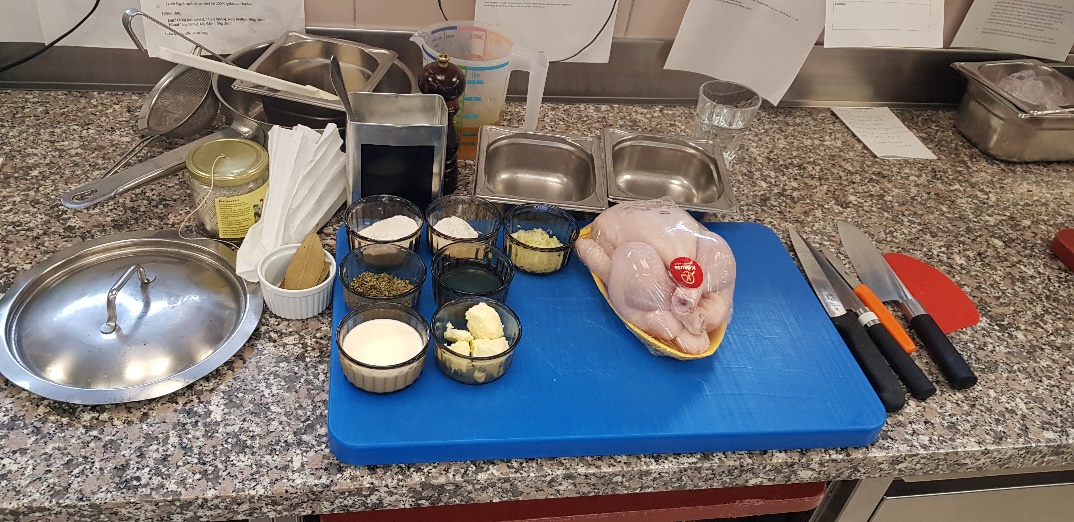 
- Die Pouletstücke würzen und mit Weißmehl bestäuben.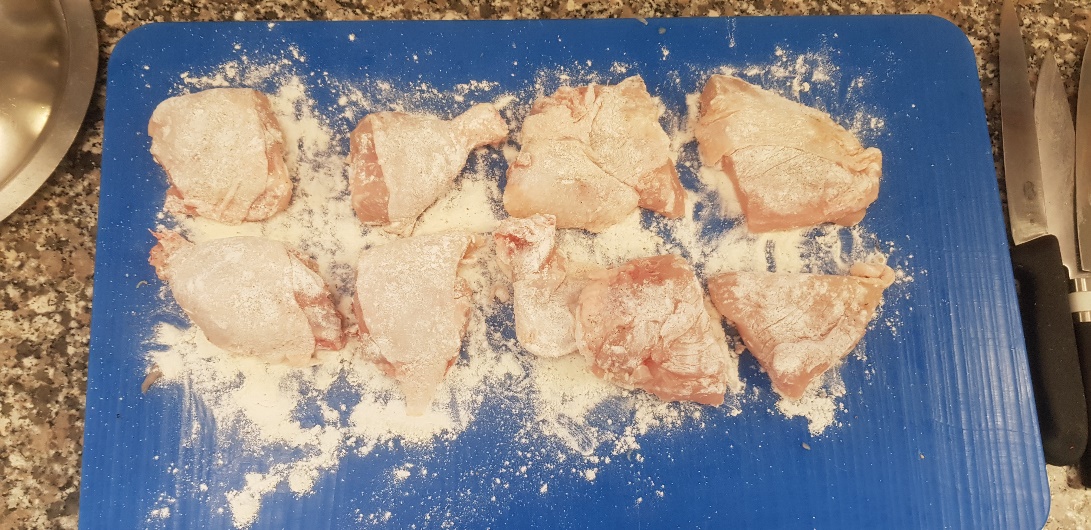 
- Bratbutter in einem Rondeau erhitzen.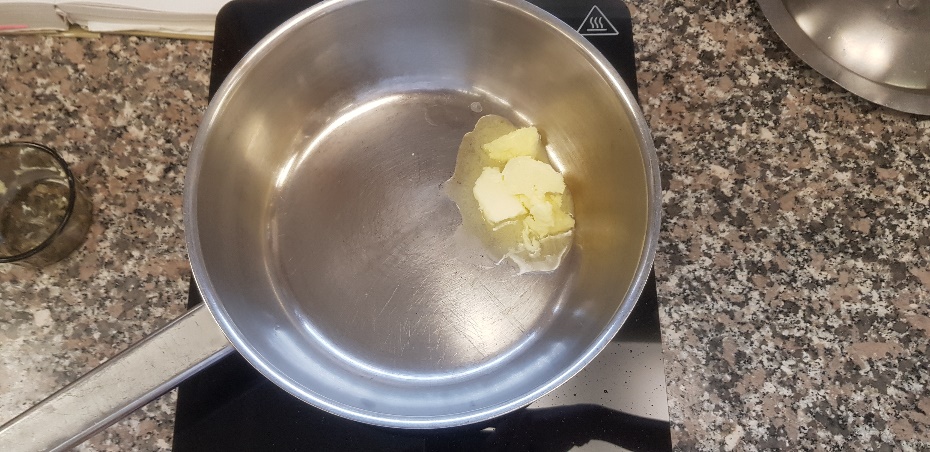 
- Zwiebeln und die Pouletstücke hineingeben und dünsten, bis sich ein sirupartiger Saft gebildet hat.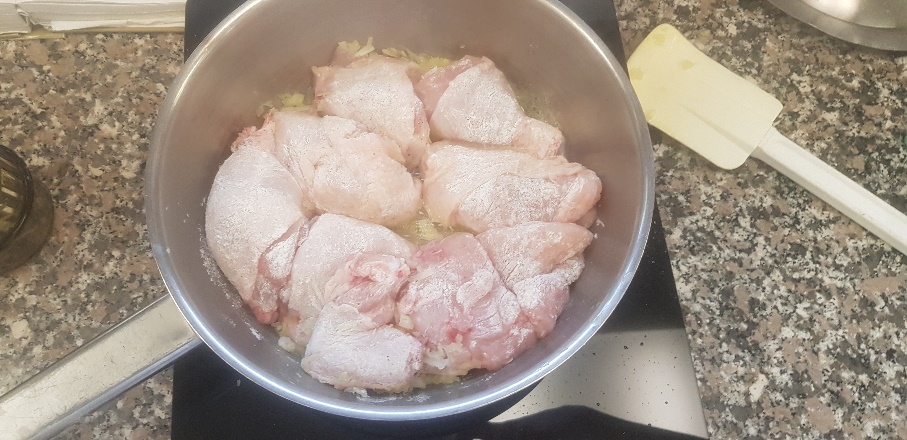 
- Mit Weißwein ablöschen und sirupartig einkochen lassen.
- Mit dem restlichen Weißmehl stäuben und mit dem Geflügelfond knapp bedecken und aufkochen.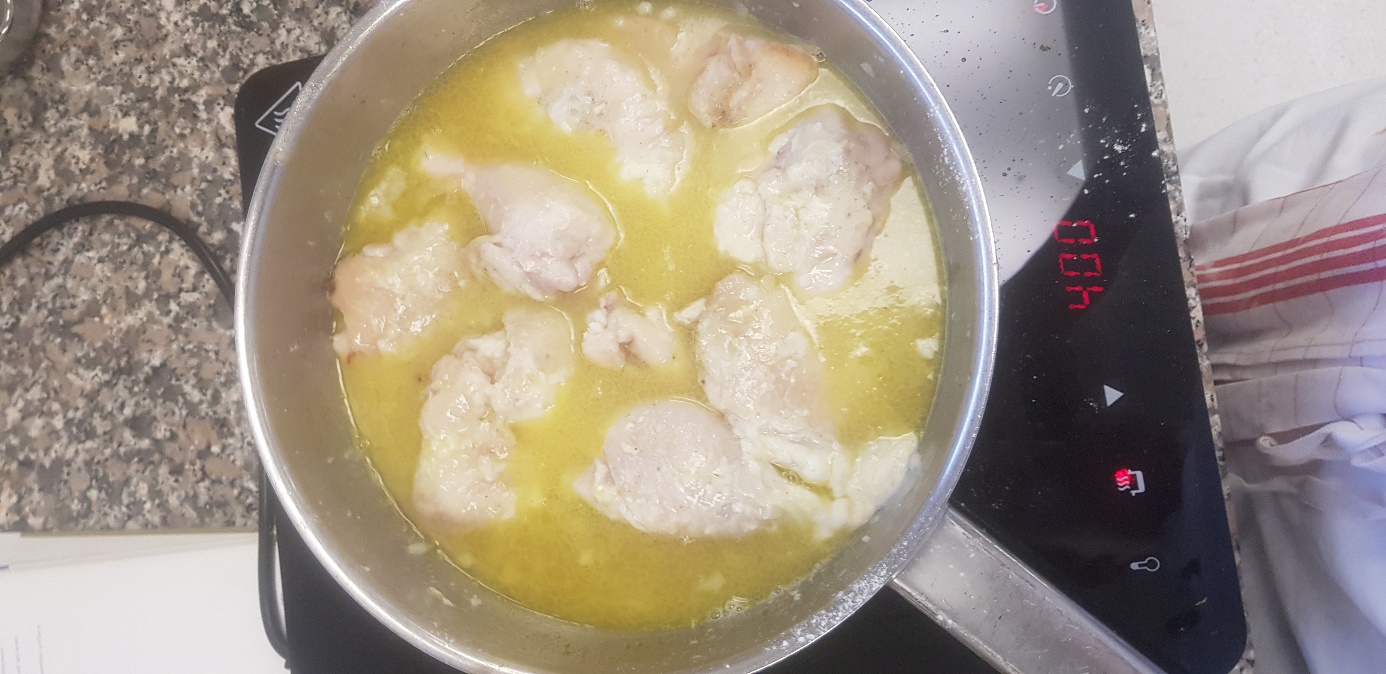 
- Das Gewürzsäcklein beigeben und zugedeckt im Ofen oder auf dem Herd weich dünsten, des Öfteren abschäumen.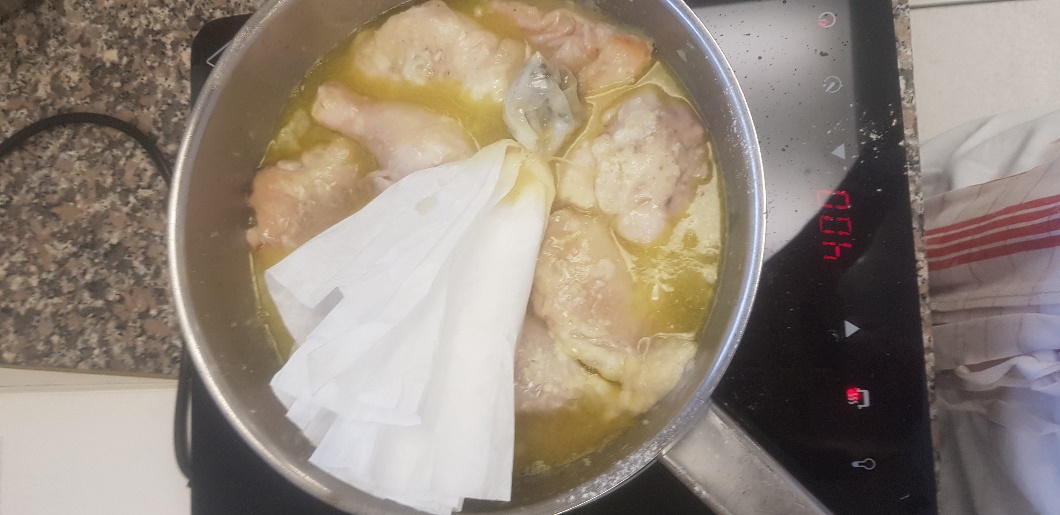 
- Pouletstücke und Gewürzsäcklein mit einer Schaumkelle herausnehmen (Bruststücke haben eine kürzere Garzeit und müssen vorher herausgenommen werden) und die Haut entfernen.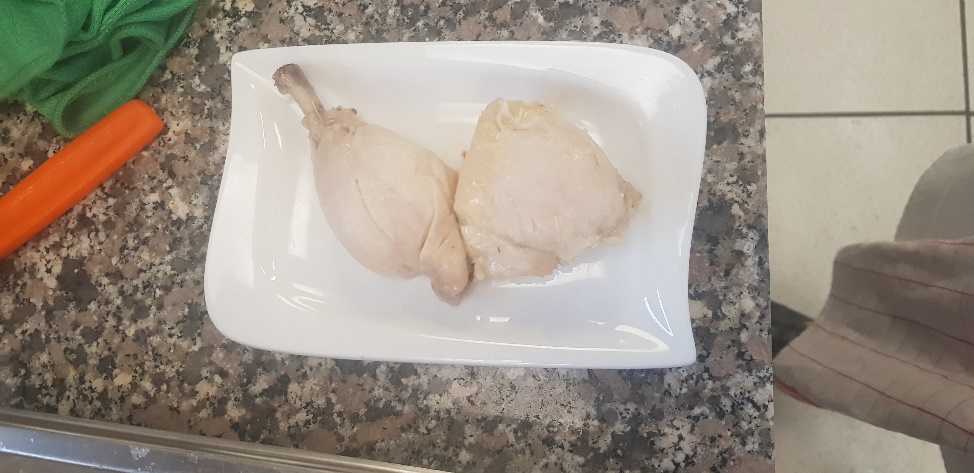 
- Dünstfond mit den Zwiebeln fein mixen und durch ein Drahtspitzsieb passieren.
- Saucenhalbrahm beigeben und zur gewünschten Konsistenz einkochen.
- Die Sauce mit dem Estragonessig verfeinern.
- Pouletstücke wieder in die Sauce geben, erhitzen und servieren.